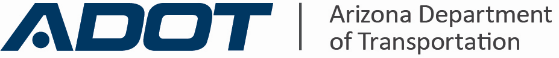 Construction General Permit Inspection ReportConstruction General Permit Inspection ReportConstruction General Permit Inspection ReportConstruction General Permit Inspection ReportConstruction General Permit Inspection ReportConstruction General Permit Inspection ReportConstruction General Permit Inspection ReportConstruction General Permit Inspection ReportConstruction General Permit Inspection ReportConstruction General Permit Inspection ReportConstruction General Permit Inspection ReportConstruction General Permit Inspection ReportSection I.  General InformationSection I.  General InformationSection I.  General InformationSection I.  General InformationSection I.  General InformationSection I.  General InformationSection I.  General InformationSection I.  General InformationSection I.  General InformationSection I.  General InformationSection I.  General InformationSection I.  General InformationSection I.  General InformationSection I.  General InformationSection I.  General InformationSection I.  General InformationName of ProjectName of ProjectCGP Authorization No.CGP Authorization No.CGP Authorization No.Inspection Date     Check box when using this form to inspect an inactive/unstaffed construction site (this option applies to an entire site only).     Check box when using this form to inspect an inactive/unstaffed construction site (this option applies to an entire site only).     Check box when using this form to inspect an inactive/unstaffed construction site (this option applies to an entire site only).     Check box when using this form to inspect an inactive/unstaffed construction site (this option applies to an entire site only).     Check box when using this form to inspect an inactive/unstaffed construction site (this option applies to an entire site only).     Check box when using this form to inspect an inactive/unstaffed construction site (this option applies to an entire site only).     Check box when using this form to inspect an inactive/unstaffed construction site (this option applies to an entire site only).     Check box when using this form to inspect an inactive/unstaffed construction site (this option applies to an entire site only).     Check box when using this form to inspect an inactive/unstaffed construction site (this option applies to an entire site only).     Check box when using this form to inspect an inactive/unstaffed construction site (this option applies to an entire site only).     Check box when using this form to inspect an inactive/unstaffed construction site (this option applies to an entire site only).     Check box when using this form to inspect an inactive/unstaffed construction site (this option applies to an entire site only).     Check box when using this form to inspect an inactive/unstaffed construction site (this option applies to an entire site only).     Check box when using this form to inspect an inactive/unstaffed construction site (this option applies to an entire site only).     Check box when using this form to inspect an inactive/unstaffed construction site (this option applies to an entire site only).     Check box when using this form to inspect an inactive/unstaffed construction site (this option applies to an entire site only).Inspector Name, Title &Contact InformationInspector Name, Title &Contact InformationInspector Name, Title &Contact InformationName:Name:Title:Inspector Name, Title &Contact InformationInspector Name, Title &Contact InformationInspector Name, Title &Contact InformationContact Information:Contact Information:Contact Information:Title:Present Phase of ConstructionPresent Phase of ConstructionPresent Phase of ConstructionADEQ Inspection Schedule (all days are calendar days)             Routine Schedule:      Every 7 days                      Every 14 days and within 24 hours of a 0.5” storm event                                                   Once per month, but not within 14 days of the previous inspection and within 24 hours of a 0.25” storm event           Reduced Schedule:                 Once per month (in stabilized areas)                Once per month (where discharges are unlikely based on seasonal rainfall patterns)                Once per month (where winter conditions exist and earth-disturbing activities are being conducted)           Discharge points within ¼ mile of an impaired water or outstanding Arizona water (OWA):                    Every 7 days EPA Inspection Schedule (all days are calendar days)     Every 7 calendar days.     Every 14 calendar days, and also within 24 hours of each storm event of 0.25 inch or greater in 24 hours.    Once per month, but not within 14 calendar days of the previous inspection and within 24 hours of the occurrence of a storm event of 0.25 inch or greater.    Increased for Tier 2, 2.5, or 3 waterbody: once within 7 calendar days, and within 24 hours of the occurrence of a storm event that produces of 0.25 inches or greater more of rain within a 24-hour period, or within 24 hours of a snowmelt discharge from a storm event that produces 3.25 inches or more of snow.     Reduced: once per month, but not within 14 calendar days of the previous inspection and within 24 hours of the occurrence of a storm event of 0.25 inch or greater     Each 3.25 inches or more of snow within 24-hour period inspections will be performed once the 3.25-inch accumulation occurs.ADEQ Inspection Schedule (all days are calendar days)             Routine Schedule:      Every 7 days                      Every 14 days and within 24 hours of a 0.5” storm event                                                   Once per month, but not within 14 days of the previous inspection and within 24 hours of a 0.25” storm event           Reduced Schedule:                 Once per month (in stabilized areas)                Once per month (where discharges are unlikely based on seasonal rainfall patterns)                Once per month (where winter conditions exist and earth-disturbing activities are being conducted)           Discharge points within ¼ mile of an impaired water or outstanding Arizona water (OWA):                    Every 7 days EPA Inspection Schedule (all days are calendar days)     Every 7 calendar days.     Every 14 calendar days, and also within 24 hours of each storm event of 0.25 inch or greater in 24 hours.    Once per month, but not within 14 calendar days of the previous inspection and within 24 hours of the occurrence of a storm event of 0.25 inch or greater.    Increased for Tier 2, 2.5, or 3 waterbody: once within 7 calendar days, and within 24 hours of the occurrence of a storm event that produces of 0.25 inches or greater more of rain within a 24-hour period, or within 24 hours of a snowmelt discharge from a storm event that produces 3.25 inches or more of snow.     Reduced: once per month, but not within 14 calendar days of the previous inspection and within 24 hours of the occurrence of a storm event of 0.25 inch or greater     Each 3.25 inches or more of snow within 24-hour period inspections will be performed once the 3.25-inch accumulation occurs.ADEQ Inspection Schedule (all days are calendar days)             Routine Schedule:      Every 7 days                      Every 14 days and within 24 hours of a 0.5” storm event                                                   Once per month, but not within 14 days of the previous inspection and within 24 hours of a 0.25” storm event           Reduced Schedule:                 Once per month (in stabilized areas)                Once per month (where discharges are unlikely based on seasonal rainfall patterns)                Once per month (where winter conditions exist and earth-disturbing activities are being conducted)           Discharge points within ¼ mile of an impaired water or outstanding Arizona water (OWA):                    Every 7 days EPA Inspection Schedule (all days are calendar days)     Every 7 calendar days.     Every 14 calendar days, and also within 24 hours of each storm event of 0.25 inch or greater in 24 hours.    Once per month, but not within 14 calendar days of the previous inspection and within 24 hours of the occurrence of a storm event of 0.25 inch or greater.    Increased for Tier 2, 2.5, or 3 waterbody: once within 7 calendar days, and within 24 hours of the occurrence of a storm event that produces of 0.25 inches or greater more of rain within a 24-hour period, or within 24 hours of a snowmelt discharge from a storm event that produces 3.25 inches or more of snow.     Reduced: once per month, but not within 14 calendar days of the previous inspection and within 24 hours of the occurrence of a storm event of 0.25 inch or greater     Each 3.25 inches or more of snow within 24-hour period inspections will be performed once the 3.25-inch accumulation occurs.ADEQ Inspection Schedule (all days are calendar days)             Routine Schedule:      Every 7 days                      Every 14 days and within 24 hours of a 0.5” storm event                                                   Once per month, but not within 14 days of the previous inspection and within 24 hours of a 0.25” storm event           Reduced Schedule:                 Once per month (in stabilized areas)                Once per month (where discharges are unlikely based on seasonal rainfall patterns)                Once per month (where winter conditions exist and earth-disturbing activities are being conducted)           Discharge points within ¼ mile of an impaired water or outstanding Arizona water (OWA):                    Every 7 days EPA Inspection Schedule (all days are calendar days)     Every 7 calendar days.     Every 14 calendar days, and also within 24 hours of each storm event of 0.25 inch or greater in 24 hours.    Once per month, but not within 14 calendar days of the previous inspection and within 24 hours of the occurrence of a storm event of 0.25 inch or greater.    Increased for Tier 2, 2.5, or 3 waterbody: once within 7 calendar days, and within 24 hours of the occurrence of a storm event that produces of 0.25 inches or greater more of rain within a 24-hour period, or within 24 hours of a snowmelt discharge from a storm event that produces 3.25 inches or more of snow.     Reduced: once per month, but not within 14 calendar days of the previous inspection and within 24 hours of the occurrence of a storm event of 0.25 inch or greater     Each 3.25 inches or more of snow within 24-hour period inspections will be performed once the 3.25-inch accumulation occurs.ADEQ Inspection Schedule (all days are calendar days)             Routine Schedule:      Every 7 days                      Every 14 days and within 24 hours of a 0.5” storm event                                                   Once per month, but not within 14 days of the previous inspection and within 24 hours of a 0.25” storm event           Reduced Schedule:                 Once per month (in stabilized areas)                Once per month (where discharges are unlikely based on seasonal rainfall patterns)                Once per month (where winter conditions exist and earth-disturbing activities are being conducted)           Discharge points within ¼ mile of an impaired water or outstanding Arizona water (OWA):                    Every 7 days EPA Inspection Schedule (all days are calendar days)     Every 7 calendar days.     Every 14 calendar days, and also within 24 hours of each storm event of 0.25 inch or greater in 24 hours.    Once per month, but not within 14 calendar days of the previous inspection and within 24 hours of the occurrence of a storm event of 0.25 inch or greater.    Increased for Tier 2, 2.5, or 3 waterbody: once within 7 calendar days, and within 24 hours of the occurrence of a storm event that produces of 0.25 inches or greater more of rain within a 24-hour period, or within 24 hours of a snowmelt discharge from a storm event that produces 3.25 inches or more of snow.     Reduced: once per month, but not within 14 calendar days of the previous inspection and within 24 hours of the occurrence of a storm event of 0.25 inch or greater     Each 3.25 inches or more of snow within 24-hour period inspections will be performed once the 3.25-inch accumulation occurs.ADEQ Inspection Schedule (all days are calendar days)             Routine Schedule:      Every 7 days                      Every 14 days and within 24 hours of a 0.5” storm event                                                   Once per month, but not within 14 days of the previous inspection and within 24 hours of a 0.25” storm event           Reduced Schedule:                 Once per month (in stabilized areas)                Once per month (where discharges are unlikely based on seasonal rainfall patterns)                Once per month (where winter conditions exist and earth-disturbing activities are being conducted)           Discharge points within ¼ mile of an impaired water or outstanding Arizona water (OWA):                    Every 7 days EPA Inspection Schedule (all days are calendar days)     Every 7 calendar days.     Every 14 calendar days, and also within 24 hours of each storm event of 0.25 inch or greater in 24 hours.    Once per month, but not within 14 calendar days of the previous inspection and within 24 hours of the occurrence of a storm event of 0.25 inch or greater.    Increased for Tier 2, 2.5, or 3 waterbody: once within 7 calendar days, and within 24 hours of the occurrence of a storm event that produces of 0.25 inches or greater more of rain within a 24-hour period, or within 24 hours of a snowmelt discharge from a storm event that produces 3.25 inches or more of snow.     Reduced: once per month, but not within 14 calendar days of the previous inspection and within 24 hours of the occurrence of a storm event of 0.25 inch or greater     Each 3.25 inches or more of snow within 24-hour period inspections will be performed once the 3.25-inch accumulation occurs.ADEQ Inspection Schedule (all days are calendar days)             Routine Schedule:      Every 7 days                      Every 14 days and within 24 hours of a 0.5” storm event                                                   Once per month, but not within 14 days of the previous inspection and within 24 hours of a 0.25” storm event           Reduced Schedule:                 Once per month (in stabilized areas)                Once per month (where discharges are unlikely based on seasonal rainfall patterns)                Once per month (where winter conditions exist and earth-disturbing activities are being conducted)           Discharge points within ¼ mile of an impaired water or outstanding Arizona water (OWA):                    Every 7 days EPA Inspection Schedule (all days are calendar days)     Every 7 calendar days.     Every 14 calendar days, and also within 24 hours of each storm event of 0.25 inch or greater in 24 hours.    Once per month, but not within 14 calendar days of the previous inspection and within 24 hours of the occurrence of a storm event of 0.25 inch or greater.    Increased for Tier 2, 2.5, or 3 waterbody: once within 7 calendar days, and within 24 hours of the occurrence of a storm event that produces of 0.25 inches or greater more of rain within a 24-hour period, or within 24 hours of a snowmelt discharge from a storm event that produces 3.25 inches or more of snow.     Reduced: once per month, but not within 14 calendar days of the previous inspection and within 24 hours of the occurrence of a storm event of 0.25 inch or greater     Each 3.25 inches or more of snow within 24-hour period inspections will be performed once the 3.25-inch accumulation occurs.ADEQ Inspection Schedule (all days are calendar days)             Routine Schedule:      Every 7 days                      Every 14 days and within 24 hours of a 0.5” storm event                                                   Once per month, but not within 14 days of the previous inspection and within 24 hours of a 0.25” storm event           Reduced Schedule:                 Once per month (in stabilized areas)                Once per month (where discharges are unlikely based on seasonal rainfall patterns)                Once per month (where winter conditions exist and earth-disturbing activities are being conducted)           Discharge points within ¼ mile of an impaired water or outstanding Arizona water (OWA):                    Every 7 days EPA Inspection Schedule (all days are calendar days)     Every 7 calendar days.     Every 14 calendar days, and also within 24 hours of each storm event of 0.25 inch or greater in 24 hours.    Once per month, but not within 14 calendar days of the previous inspection and within 24 hours of the occurrence of a storm event of 0.25 inch or greater.    Increased for Tier 2, 2.5, or 3 waterbody: once within 7 calendar days, and within 24 hours of the occurrence of a storm event that produces of 0.25 inches or greater more of rain within a 24-hour period, or within 24 hours of a snowmelt discharge from a storm event that produces 3.25 inches or more of snow.     Reduced: once per month, but not within 14 calendar days of the previous inspection and within 24 hours of the occurrence of a storm event of 0.25 inch or greater     Each 3.25 inches or more of snow within 24-hour period inspections will be performed once the 3.25-inch accumulation occurs.ADEQ Inspection Schedule (all days are calendar days)             Routine Schedule:      Every 7 days                      Every 14 days and within 24 hours of a 0.5” storm event                                                   Once per month, but not within 14 days of the previous inspection and within 24 hours of a 0.25” storm event           Reduced Schedule:                 Once per month (in stabilized areas)                Once per month (where discharges are unlikely based on seasonal rainfall patterns)                Once per month (where winter conditions exist and earth-disturbing activities are being conducted)           Discharge points within ¼ mile of an impaired water or outstanding Arizona water (OWA):                    Every 7 days EPA Inspection Schedule (all days are calendar days)     Every 7 calendar days.     Every 14 calendar days, and also within 24 hours of each storm event of 0.25 inch or greater in 24 hours.    Once per month, but not within 14 calendar days of the previous inspection and within 24 hours of the occurrence of a storm event of 0.25 inch or greater.    Increased for Tier 2, 2.5, or 3 waterbody: once within 7 calendar days, and within 24 hours of the occurrence of a storm event that produces of 0.25 inches or greater more of rain within a 24-hour period, or within 24 hours of a snowmelt discharge from a storm event that produces 3.25 inches or more of snow.     Reduced: once per month, but not within 14 calendar days of the previous inspection and within 24 hours of the occurrence of a storm event of 0.25 inch or greater     Each 3.25 inches or more of snow within 24-hour period inspections will be performed once the 3.25-inch accumulation occurs.ADEQ Inspection Schedule (all days are calendar days)             Routine Schedule:      Every 7 days                      Every 14 days and within 24 hours of a 0.5” storm event                                                   Once per month, but not within 14 days of the previous inspection and within 24 hours of a 0.25” storm event           Reduced Schedule:                 Once per month (in stabilized areas)                Once per month (where discharges are unlikely based on seasonal rainfall patterns)                Once per month (where winter conditions exist and earth-disturbing activities are being conducted)           Discharge points within ¼ mile of an impaired water or outstanding Arizona water (OWA):                    Every 7 days EPA Inspection Schedule (all days are calendar days)     Every 7 calendar days.     Every 14 calendar days, and also within 24 hours of each storm event of 0.25 inch or greater in 24 hours.    Once per month, but not within 14 calendar days of the previous inspection and within 24 hours of the occurrence of a storm event of 0.25 inch or greater.    Increased for Tier 2, 2.5, or 3 waterbody: once within 7 calendar days, and within 24 hours of the occurrence of a storm event that produces of 0.25 inches or greater more of rain within a 24-hour period, or within 24 hours of a snowmelt discharge from a storm event that produces 3.25 inches or more of snow.     Reduced: once per month, but not within 14 calendar days of the previous inspection and within 24 hours of the occurrence of a storm event of 0.25 inch or greater     Each 3.25 inches or more of snow within 24-hour period inspections will be performed once the 3.25-inch accumulation occurs.ADEQ Inspection Schedule (all days are calendar days)             Routine Schedule:      Every 7 days                      Every 14 days and within 24 hours of a 0.5” storm event                                                   Once per month, but not within 14 days of the previous inspection and within 24 hours of a 0.25” storm event           Reduced Schedule:                 Once per month (in stabilized areas)                Once per month (where discharges are unlikely based on seasonal rainfall patterns)                Once per month (where winter conditions exist and earth-disturbing activities are being conducted)           Discharge points within ¼ mile of an impaired water or outstanding Arizona water (OWA):                    Every 7 days EPA Inspection Schedule (all days are calendar days)     Every 7 calendar days.     Every 14 calendar days, and also within 24 hours of each storm event of 0.25 inch or greater in 24 hours.    Once per month, but not within 14 calendar days of the previous inspection and within 24 hours of the occurrence of a storm event of 0.25 inch or greater.    Increased for Tier 2, 2.5, or 3 waterbody: once within 7 calendar days, and within 24 hours of the occurrence of a storm event that produces of 0.25 inches or greater more of rain within a 24-hour period, or within 24 hours of a snowmelt discharge from a storm event that produces 3.25 inches or more of snow.     Reduced: once per month, but not within 14 calendar days of the previous inspection and within 24 hours of the occurrence of a storm event of 0.25 inch or greater     Each 3.25 inches or more of snow within 24-hour period inspections will be performed once the 3.25-inch accumulation occurs.ADEQ Inspection Schedule (all days are calendar days)             Routine Schedule:      Every 7 days                      Every 14 days and within 24 hours of a 0.5” storm event                                                   Once per month, but not within 14 days of the previous inspection and within 24 hours of a 0.25” storm event           Reduced Schedule:                 Once per month (in stabilized areas)                Once per month (where discharges are unlikely based on seasonal rainfall patterns)                Once per month (where winter conditions exist and earth-disturbing activities are being conducted)           Discharge points within ¼ mile of an impaired water or outstanding Arizona water (OWA):                    Every 7 days EPA Inspection Schedule (all days are calendar days)     Every 7 calendar days.     Every 14 calendar days, and also within 24 hours of each storm event of 0.25 inch or greater in 24 hours.    Once per month, but not within 14 calendar days of the previous inspection and within 24 hours of the occurrence of a storm event of 0.25 inch or greater.    Increased for Tier 2, 2.5, or 3 waterbody: once within 7 calendar days, and within 24 hours of the occurrence of a storm event that produces of 0.25 inches or greater more of rain within a 24-hour period, or within 24 hours of a snowmelt discharge from a storm event that produces 3.25 inches or more of snow.     Reduced: once per month, but not within 14 calendar days of the previous inspection and within 24 hours of the occurrence of a storm event of 0.25 inch or greater     Each 3.25 inches or more of snow within 24-hour period inspections will be performed once the 3.25-inch accumulation occurs.ADEQ Inspection Schedule (all days are calendar days)             Routine Schedule:      Every 7 days                      Every 14 days and within 24 hours of a 0.5” storm event                                                   Once per month, but not within 14 days of the previous inspection and within 24 hours of a 0.25” storm event           Reduced Schedule:                 Once per month (in stabilized areas)                Once per month (where discharges are unlikely based on seasonal rainfall patterns)                Once per month (where winter conditions exist and earth-disturbing activities are being conducted)           Discharge points within ¼ mile of an impaired water or outstanding Arizona water (OWA):                    Every 7 days EPA Inspection Schedule (all days are calendar days)     Every 7 calendar days.     Every 14 calendar days, and also within 24 hours of each storm event of 0.25 inch or greater in 24 hours.    Once per month, but not within 14 calendar days of the previous inspection and within 24 hours of the occurrence of a storm event of 0.25 inch or greater.    Increased for Tier 2, 2.5, or 3 waterbody: once within 7 calendar days, and within 24 hours of the occurrence of a storm event that produces of 0.25 inches or greater more of rain within a 24-hour period, or within 24 hours of a snowmelt discharge from a storm event that produces 3.25 inches or more of snow.     Reduced: once per month, but not within 14 calendar days of the previous inspection and within 24 hours of the occurrence of a storm event of 0.25 inch or greater     Each 3.25 inches or more of snow within 24-hour period inspections will be performed once the 3.25-inch accumulation occurs.ADEQ Inspection Schedule (all days are calendar days)             Routine Schedule:      Every 7 days                      Every 14 days and within 24 hours of a 0.5” storm event                                                   Once per month, but not within 14 days of the previous inspection and within 24 hours of a 0.25” storm event           Reduced Schedule:                 Once per month (in stabilized areas)                Once per month (where discharges are unlikely based on seasonal rainfall patterns)                Once per month (where winter conditions exist and earth-disturbing activities are being conducted)           Discharge points within ¼ mile of an impaired water or outstanding Arizona water (OWA):                    Every 7 days EPA Inspection Schedule (all days are calendar days)     Every 7 calendar days.     Every 14 calendar days, and also within 24 hours of each storm event of 0.25 inch or greater in 24 hours.    Once per month, but not within 14 calendar days of the previous inspection and within 24 hours of the occurrence of a storm event of 0.25 inch or greater.    Increased for Tier 2, 2.5, or 3 waterbody: once within 7 calendar days, and within 24 hours of the occurrence of a storm event that produces of 0.25 inches or greater more of rain within a 24-hour period, or within 24 hours of a snowmelt discharge from a storm event that produces 3.25 inches or more of snow.     Reduced: once per month, but not within 14 calendar days of the previous inspection and within 24 hours of the occurrence of a storm event of 0.25 inch or greater     Each 3.25 inches or more of snow within 24-hour period inspections will be performed once the 3.25-inch accumulation occurs.ADEQ Inspection Schedule (all days are calendar days)             Routine Schedule:      Every 7 days                      Every 14 days and within 24 hours of a 0.5” storm event                                                   Once per month, but not within 14 days of the previous inspection and within 24 hours of a 0.25” storm event           Reduced Schedule:                 Once per month (in stabilized areas)                Once per month (where discharges are unlikely based on seasonal rainfall patterns)                Once per month (where winter conditions exist and earth-disturbing activities are being conducted)           Discharge points within ¼ mile of an impaired water or outstanding Arizona water (OWA):                    Every 7 days EPA Inspection Schedule (all days are calendar days)     Every 7 calendar days.     Every 14 calendar days, and also within 24 hours of each storm event of 0.25 inch or greater in 24 hours.    Once per month, but not within 14 calendar days of the previous inspection and within 24 hours of the occurrence of a storm event of 0.25 inch or greater.    Increased for Tier 2, 2.5, or 3 waterbody: once within 7 calendar days, and within 24 hours of the occurrence of a storm event that produces of 0.25 inches or greater more of rain within a 24-hour period, or within 24 hours of a snowmelt discharge from a storm event that produces 3.25 inches or more of snow.     Reduced: once per month, but not within 14 calendar days of the previous inspection and within 24 hours of the occurrence of a storm event of 0.25 inch or greater     Each 3.25 inches or more of snow within 24-hour period inspections will be performed once the 3.25-inch accumulation occurs.ADEQ Inspection Schedule (all days are calendar days)             Routine Schedule:      Every 7 days                      Every 14 days and within 24 hours of a 0.5” storm event                                                   Once per month, but not within 14 days of the previous inspection and within 24 hours of a 0.25” storm event           Reduced Schedule:                 Once per month (in stabilized areas)                Once per month (where discharges are unlikely based on seasonal rainfall patterns)                Once per month (where winter conditions exist and earth-disturbing activities are being conducted)           Discharge points within ¼ mile of an impaired water or outstanding Arizona water (OWA):                    Every 7 days EPA Inspection Schedule (all days are calendar days)     Every 7 calendar days.     Every 14 calendar days, and also within 24 hours of each storm event of 0.25 inch or greater in 24 hours.    Once per month, but not within 14 calendar days of the previous inspection and within 24 hours of the occurrence of a storm event of 0.25 inch or greater.    Increased for Tier 2, 2.5, or 3 waterbody: once within 7 calendar days, and within 24 hours of the occurrence of a storm event that produces of 0.25 inches or greater more of rain within a 24-hour period, or within 24 hours of a snowmelt discharge from a storm event that produces 3.25 inches or more of snow.     Reduced: once per month, but not within 14 calendar days of the previous inspection and within 24 hours of the occurrence of a storm event of 0.25 inch or greater     Each 3.25 inches or more of snow within 24-hour period inspections will be performed once the 3.25-inch accumulation occurs.Was this inspection triggered by either a 0.25” or 0.5” storm event?      Yes            No         If yes, duration of storm event:     <1 hour          < 6 hrs       > 6 hrs         If yes, how was the storm event determined (either 0.25” or 0.5”)?          Rain gauge on site         Weather station representative on site.  Specify weather station source.Was this inspection triggered by either a 0.25” or 0.5” storm event?      Yes            No         If yes, duration of storm event:     <1 hour          < 6 hrs       > 6 hrs         If yes, how was the storm event determined (either 0.25” or 0.5”)?          Rain gauge on site         Weather station representative on site.  Specify weather station source.Was this inspection triggered by either a 0.25” or 0.5” storm event?      Yes            No         If yes, duration of storm event:     <1 hour          < 6 hrs       > 6 hrs         If yes, how was the storm event determined (either 0.25” or 0.5”)?          Rain gauge on site         Weather station representative on site.  Specify weather station source.Was this inspection triggered by either a 0.25” or 0.5” storm event?      Yes            No         If yes, duration of storm event:     <1 hour          < 6 hrs       > 6 hrs         If yes, how was the storm event determined (either 0.25” or 0.5”)?          Rain gauge on site         Weather station representative on site.  Specify weather station source.Was this inspection triggered by either a 0.25” or 0.5” storm event?      Yes            No         If yes, duration of storm event:     <1 hour          < 6 hrs       > 6 hrs         If yes, how was the storm event determined (either 0.25” or 0.5”)?          Rain gauge on site         Weather station representative on site.  Specify weather station source.Was this inspection triggered by either a 0.25” or 0.5” storm event?      Yes            No         If yes, duration of storm event:     <1 hour          < 6 hrs       > 6 hrs         If yes, how was the storm event determined (either 0.25” or 0.5”)?          Rain gauge on site         Weather station representative on site.  Specify weather station source.Was this inspection triggered by either a 0.25” or 0.5” storm event?      Yes            No         If yes, duration of storm event:     <1 hour          < 6 hrs       > 6 hrs         If yes, how was the storm event determined (either 0.25” or 0.5”)?          Rain gauge on site         Weather station representative on site.  Specify weather station source.Was this inspection triggered by either a 0.25” or 0.5” storm event?      Yes            No         If yes, duration of storm event:     <1 hour          < 6 hrs       > 6 hrs         If yes, how was the storm event determined (either 0.25” or 0.5”)?          Rain gauge on site         Weather station representative on site.  Specify weather station source.Was this inspection triggered by either a 0.25” or 0.5” storm event?      Yes            No         If yes, duration of storm event:     <1 hour          < 6 hrs       > 6 hrs         If yes, how was the storm event determined (either 0.25” or 0.5”)?          Rain gauge on site         Weather station representative on site.  Specify weather station source.Was this inspection triggered by either a 0.25” or 0.5” storm event?      Yes            No         If yes, duration of storm event:     <1 hour          < 6 hrs       > 6 hrs         If yes, how was the storm event determined (either 0.25” or 0.5”)?          Rain gauge on site         Weather station representative on site.  Specify weather station source.Was this inspection triggered by either a 0.25” or 0.5” storm event?      Yes            No         If yes, duration of storm event:     <1 hour          < 6 hrs       > 6 hrs         If yes, how was the storm event determined (either 0.25” or 0.5”)?          Rain gauge on site         Weather station representative on site.  Specify weather station source.         Total rainfall amount that triggered the inspection (in inches):         Total rainfall amount that triggered the inspection (in inches):         Total rainfall amount that triggered the inspection (in inches):         Total rainfall amount that triggered the inspection (in inches):         Total rainfall amount that triggered the inspection (in inches):         Total rainfall amount that triggered the inspection (in inches):         Total rainfall amount that triggered the inspection (in inches):         Total rainfall amount that triggered the inspection (in inches):         Total rainfall amount that triggered the inspection (in inches):         Total rainfall amount that triggered the inspection (in inches):         Total rainfall amount that triggered the inspection (in inches):         Total rainfall amount that triggered the inspection (in inches):         Total rainfall amount that triggered the inspection (in inches):         Total rainfall amount that triggered the inspection (in inches):Identify all sources of non-stormwater discharges occurring at the site and the associated control measures in place.Identify all sources of non-stormwater discharges occurring at the site and the associated control measures in place.Identify all sources of non-stormwater discharges occurring at the site and the associated control measures in place.Identify all sources of non-stormwater discharges occurring at the site and the associated control measures in place.Identify all sources of non-stormwater discharges occurring at the site and the associated control measures in place.Identify all sources of non-stormwater discharges occurring at the site and the associated control measures in place.Identify all sources of non-stormwater discharges occurring at the site and the associated control measures in place.Identify all sources of non-stormwater discharges occurring at the site and the associated control measures in place.Identify all sources of non-stormwater discharges occurring at the site and the associated control measures in place.Identify all sources of non-stormwater discharges occurring at the site and the associated control measures in place.Identify all sources of non-stormwater discharges occurring at the site and the associated control measures in place.Identify all sources of non-stormwater discharges occurring at the site and the associated control measures in place.Identify all sources of non-stormwater discharges occurring at the site and the associated control measures in place.Identify all sources of non-stormwater discharges occurring at the site and the associated control measures in place.Identify all sources of non-stormwater discharges occurring at the site and the associated control measures in place.Identify all sources of non-stormwater discharges occurring at the site and the associated control measures in place.Sources of non-storm water discharges:Sources of non-storm water discharges:Sources of non-storm water discharges:Sources of non-storm water discharges:Sources of non-storm water discharges:Sources of non-storm water discharges:Sources of non-storm water discharges:Sources of non-storm water discharges:Control measures associated with the non-storm water discharges:Control measures associated with the non-storm water discharges:Control measures associated with the non-storm water discharges:Control measures associated with the non-storm water discharges:Control measures associated with the non-storm water discharges:Control measures associated with the non-storm water discharges:Control measures associated with the non-storm water discharges:Control measures associated with the non-storm water discharges:1.1.2.2.3.3.Adverse or Unsafe Conditions for Inspection     Did you determine that any portion of the site was unsafe for inspection per CGP?          Yes            No                             If “yes”, complete the following:▪   Describe the conditions that prevented you from conducting the inspection in this location:▪   Location(s) where conditions were found:Section II.  Description of Discharges and Conditions of the Discharge Locations Section II.  Description of Discharges and Conditions of the Discharge Locations Section II.  Description of Discharges and Conditions of the Discharge Locations Section II.  Description of Discharges and Conditions of the Discharge Locations Section II.  Description of Discharges and Conditions of the Discharge Locations Section II.  Description of Discharges and Conditions of the Discharge Locations Section II.  Description of Discharges and Conditions of the Discharge Locations Section II.  Description of Discharges and Conditions of the Discharge Locations Section II.  Description of Discharges and Conditions of the Discharge Locations Section II.  Description of Discharges and Conditions of the Discharge Locations Section II.  Description of Discharges and Conditions of the Discharge Locations Section II.  Description of Discharges and Conditions of the Discharge Locations Section II.  Description of Discharges and Conditions of the Discharge Locations Outfall (Listed in the NOI)ObservationsObservationsObservationsObservationsObservationsObservationsObservationsObservationsObservationsObservationsObservationsObservations1.Describe the discharge:     Stormwater                 Non-stormwater                        NoneSince the last inspection, do you see any evidence of erosion, sediment accumulation and/or other pollutants that can be attributed to your discharge?        Yes          No Describe the discharge:     Stormwater                 Non-stormwater                        NoneSince the last inspection, do you see any evidence of erosion, sediment accumulation and/or other pollutants that can be attributed to your discharge?        Yes          No Describe the discharge:     Stormwater                 Non-stormwater                        NoneSince the last inspection, do you see any evidence of erosion, sediment accumulation and/or other pollutants that can be attributed to your discharge?        Yes          No Describe the discharge:     Stormwater                 Non-stormwater                        NoneSince the last inspection, do you see any evidence of erosion, sediment accumulation and/or other pollutants that can be attributed to your discharge?        Yes          No Describe the discharge:     Stormwater                 Non-stormwater                        NoneSince the last inspection, do you see any evidence of erosion, sediment accumulation and/or other pollutants that can be attributed to your discharge?        Yes          No Describe the discharge:     Stormwater                 Non-stormwater                        NoneSince the last inspection, do you see any evidence of erosion, sediment accumulation and/or other pollutants that can be attributed to your discharge?        Yes          No Describe the discharge:     Stormwater                 Non-stormwater                        NoneSince the last inspection, do you see any evidence of erosion, sediment accumulation and/or other pollutants that can be attributed to your discharge?        Yes          No Describe the discharge:     Stormwater                 Non-stormwater                        NoneSince the last inspection, do you see any evidence of erosion, sediment accumulation and/or other pollutants that can be attributed to your discharge?        Yes          No Describe the discharge:     Stormwater                 Non-stormwater                        NoneSince the last inspection, do you see any evidence of erosion, sediment accumulation and/or other pollutants that can be attributed to your discharge?        Yes          No Describe the discharge:     Stormwater                 Non-stormwater                        NoneSince the last inspection, do you see any evidence of erosion, sediment accumulation and/or other pollutants that can be attributed to your discharge?        Yes          No Describe the discharge:     Stormwater                 Non-stormwater                        NoneSince the last inspection, do you see any evidence of erosion, sediment accumulation and/or other pollutants that can be attributed to your discharge?        Yes          No Describe the discharge:     Stormwater                 Non-stormwater                        NoneSince the last inspection, do you see any evidence of erosion, sediment accumulation and/or other pollutants that can be attributed to your discharge?        Yes          No 2.Describe the discharge:     Stormwater                 Non-stormwater                        NoneSince the last inspection, do you see any evidence of erosion, sediment accumulation and/or other pollutants that can be attributed to your discharge?        Yes          NoDescribe the discharge:     Stormwater                 Non-stormwater                        NoneSince the last inspection, do you see any evidence of erosion, sediment accumulation and/or other pollutants that can be attributed to your discharge?        Yes          NoDescribe the discharge:     Stormwater                 Non-stormwater                        NoneSince the last inspection, do you see any evidence of erosion, sediment accumulation and/or other pollutants that can be attributed to your discharge?        Yes          NoDescribe the discharge:     Stormwater                 Non-stormwater                        NoneSince the last inspection, do you see any evidence of erosion, sediment accumulation and/or other pollutants that can be attributed to your discharge?        Yes          NoDescribe the discharge:     Stormwater                 Non-stormwater                        NoneSince the last inspection, do you see any evidence of erosion, sediment accumulation and/or other pollutants that can be attributed to your discharge?        Yes          NoDescribe the discharge:     Stormwater                 Non-stormwater                        NoneSince the last inspection, do you see any evidence of erosion, sediment accumulation and/or other pollutants that can be attributed to your discharge?        Yes          NoDescribe the discharge:     Stormwater                 Non-stormwater                        NoneSince the last inspection, do you see any evidence of erosion, sediment accumulation and/or other pollutants that can be attributed to your discharge?        Yes          NoDescribe the discharge:     Stormwater                 Non-stormwater                        NoneSince the last inspection, do you see any evidence of erosion, sediment accumulation and/or other pollutants that can be attributed to your discharge?        Yes          NoDescribe the discharge:     Stormwater                 Non-stormwater                        NoneSince the last inspection, do you see any evidence of erosion, sediment accumulation and/or other pollutants that can be attributed to your discharge?        Yes          NoDescribe the discharge:     Stormwater                 Non-stormwater                        NoneSince the last inspection, do you see any evidence of erosion, sediment accumulation and/or other pollutants that can be attributed to your discharge?        Yes          NoDescribe the discharge:     Stormwater                 Non-stormwater                        NoneSince the last inspection, do you see any evidence of erosion, sediment accumulation and/or other pollutants that can be attributed to your discharge?        Yes          NoDescribe the discharge:     Stormwater                 Non-stormwater                        NoneSince the last inspection, do you see any evidence of erosion, sediment accumulation and/or other pollutants that can be attributed to your discharge?        Yes          No3.Describe the discharge:     Stormwater                 Non-stormwater                        NoneSince the last inspection, do you see any evidence of erosion, sediment accumulation and/or other pollutants that can be attributed to your discharge?        Yes          NoDescribe the discharge:     Stormwater                 Non-stormwater                        NoneSince the last inspection, do you see any evidence of erosion, sediment accumulation and/or other pollutants that can be attributed to your discharge?        Yes          NoDescribe the discharge:     Stormwater                 Non-stormwater                        NoneSince the last inspection, do you see any evidence of erosion, sediment accumulation and/or other pollutants that can be attributed to your discharge?        Yes          NoDescribe the discharge:     Stormwater                 Non-stormwater                        NoneSince the last inspection, do you see any evidence of erosion, sediment accumulation and/or other pollutants that can be attributed to your discharge?        Yes          NoDescribe the discharge:     Stormwater                 Non-stormwater                        NoneSince the last inspection, do you see any evidence of erosion, sediment accumulation and/or other pollutants that can be attributed to your discharge?        Yes          NoDescribe the discharge:     Stormwater                 Non-stormwater                        NoneSince the last inspection, do you see any evidence of erosion, sediment accumulation and/or other pollutants that can be attributed to your discharge?        Yes          NoDescribe the discharge:     Stormwater                 Non-stormwater                        NoneSince the last inspection, do you see any evidence of erosion, sediment accumulation and/or other pollutants that can be attributed to your discharge?        Yes          NoDescribe the discharge:     Stormwater                 Non-stormwater                        NoneSince the last inspection, do you see any evidence of erosion, sediment accumulation and/or other pollutants that can be attributed to your discharge?        Yes          NoDescribe the discharge:     Stormwater                 Non-stormwater                        NoneSince the last inspection, do you see any evidence of erosion, sediment accumulation and/or other pollutants that can be attributed to your discharge?        Yes          NoDescribe the discharge:     Stormwater                 Non-stormwater                        NoneSince the last inspection, do you see any evidence of erosion, sediment accumulation and/or other pollutants that can be attributed to your discharge?        Yes          NoDescribe the discharge:     Stormwater                 Non-stormwater                        NoneSince the last inspection, do you see any evidence of erosion, sediment accumulation and/or other pollutants that can be attributed to your discharge?        Yes          NoDescribe the discharge:     Stormwater                 Non-stormwater                        NoneSince the last inspection, do you see any evidence of erosion, sediment accumulation and/or other pollutants that can be attributed to your discharge?        Yes          No4.Describe the discharge:     Stormwater                 Non-stormwater                        NoneSince the last inspection, do you see any evidence of erosion, sediment accumulation and/or other pollutants that can be attributed to No Describe the discharge:     Stormwater                 Non-stormwater                        NoneSince the last inspection, do you see any evidence of erosion, sediment accumulation and/or other pollutants that can be attributed to No Describe the discharge:     Stormwater                 Non-stormwater                        NoneSince the last inspection, do you see any evidence of erosion, sediment accumulation and/or other pollutants that can be attributed to No Describe the discharge:     Stormwater                 Non-stormwater                        NoneSince the last inspection, do you see any evidence of erosion, sediment accumulation and/or other pollutants that can be attributed to No Describe the discharge:     Stormwater                 Non-stormwater                        NoneSince the last inspection, do you see any evidence of erosion, sediment accumulation and/or other pollutants that can be attributed to No Describe the discharge:     Stormwater                 Non-stormwater                        NoneSince the last inspection, do you see any evidence of erosion, sediment accumulation and/or other pollutants that can be attributed to No Describe the discharge:     Stormwater                 Non-stormwater                        NoneSince the last inspection, do you see any evidence of erosion, sediment accumulation and/or other pollutants that can be attributed to No Describe the discharge:     Stormwater                 Non-stormwater                        NoneSince the last inspection, do you see any evidence of erosion, sediment accumulation and/or other pollutants that can be attributed to No Describe the discharge:     Stormwater                 Non-stormwater                        NoneSince the last inspection, do you see any evidence of erosion, sediment accumulation and/or other pollutants that can be attributed to No Describe the discharge:     Stormwater                 Non-stormwater                        NoneSince the last inspection, do you see any evidence of erosion, sediment accumulation and/or other pollutants that can be attributed to No Describe the discharge:     Stormwater                 Non-stormwater                        NoneSince the last inspection, do you see any evidence of erosion, sediment accumulation and/or other pollutants that can be attributed to No Describe the discharge:     Stormwater                 Non-stormwater                        NoneSince the last inspection, do you see any evidence of erosion, sediment accumulation and/or other pollutants that can be attributed to No Section III.     Condition and Effectiveness of All On-site Control Measures Section III.     Condition and Effectiveness of All On-site Control Measures Section III.     Condition and Effectiveness of All On-site Control Measures Section III.     Condition and Effectiveness of All On-site Control Measures Section III.     Condition and Effectiveness of All On-site Control Measures Section III.     Condition and Effectiveness of All On-site Control Measures Section III.     Condition and Effectiveness of All On-site Control Measures Section III.     Condition and Effectiveness of All On-site Control Measures Section III.     Condition and Effectiveness of All On-site Control Measures Section III.     Condition and Effectiveness of All On-site Control Measures Section III.     Condition and Effectiveness of All On-site Control Measures Section III.     Condition and Effectiveness of All On-site Control Measures Section III.     Condition and Effectiveness of All On-site Control Measures Location of Control MeasuresLocation of Control MeasuresLocation of Control MeasuresLocation of Control MeasuresType of Control Measure:AdditionalControls required?AdditionalControls required?AdditionalControls required?Repairs or other maintenance needed?Repairs or other maintenance needed?Repairs or other maintenance needed?Corrective action required?Date of discoverySpecify stabilization method(mulch, rock, planted vegetation, etc.)1.1.1.1.    Yes   No    Yes   No    Yes   No   Yes    No   Yes    No   Yes    No    Yes          No1.1.1.1.    Yes   No    Yes   No    Yes   No   Yes    No   Yes    No   Yes    NoDate:Notes:    Notes:    Notes:    Notes:    Notes:    Notes:    Notes:    Notes:    Notes:    Notes:    Notes:    Notes:    Notes:    2.2.2.    Yes   No    Yes   No   Yes    No   Yes    No    Yes          No2.2.2.    Yes   No    Yes   No   Yes    No   Yes    NoDate:Notes:Notes:Notes:Notes:Notes:Notes:Notes:Notes:Notes:Notes:Notes:Notes:Notes:3.3.    Yes   No    Yes   No    Yes   No    Yes   No   Yes    No    Yes          No3.3.    Yes   No    Yes   No    Yes   No    Yes   No   Yes    NoDate:Notes:Notes:Notes:Notes:Notes:Notes:Notes:Notes:Notes:Notes:Notes:Notes:Notes:4.    Yes   No   Yes    No    Yes          No4.    Yes   No   Yes    NoDate:Notes:Notes:Notes:Notes:Notes:Notes:Corrective Actions, Maintenance, Upgrading, or Additional ControlsCorrective Actions, Maintenance, Upgrading, or Additional ControlsCorrective Actions, Maintenance, Upgrading, or Additional ControlsCorrective Actions, Maintenance, Upgrading, or Additional ControlsCorrective Actions, Maintenance, Upgrading, or Additional ControlsExcept for items listed below, all BMPs/areas indicated above have been inspected and do not require maintenance, upgrades, or additional controls. Document any/all changes to the SWPPP. Except for items listed below, all BMPs/areas indicated above have been inspected and do not require maintenance, upgrades, or additional controls. Document any/all changes to the SWPPP. Except for items listed below, all BMPs/areas indicated above have been inspected and do not require maintenance, upgrades, or additional controls. Document any/all changes to the SWPPP. Except for items listed below, all BMPs/areas indicated above have been inspected and do not require maintenance, upgrades, or additional controls. Document any/all changes to the SWPPP. Except for items listed below, all BMPs/areas indicated above have been inspected and do not require maintenance, upgrades, or additional controls. Document any/all changes to the SWPPP. Location/StationIssue/BMPAction/MitigationIs this Corrective Action?*Date Completed    Yes          NoOther/Notes:                                                                                                                                                                                               Cause:Other/Notes:                                                                                                                                                                                               Cause:Other/Notes:                                                                                                                                                                                               Cause:Other/Notes:                                                                                                                                                                                               Cause:Other/Notes:                                                                                                                                                                                               Cause:    Yes          NoOther/Notes:                                                                                                                                                                                               Cause:Other/Notes:                                                                                                                                                                                               Cause:Other/Notes:                                                                                                                                                                                               Cause:Other/Notes:                                                                                                                                                                                               Cause:Other/Notes:                                                                                                                                                                                               Cause:    Yes          NoOther/Notes:                                                                                                                                                                                               Cause:Other/Notes:                                                                                                                                                                                               Cause:Other/Notes:                                                                                                                                                                                               Cause:Other/Notes:                                                                                                                                                                                               Cause:Other/Notes:                                                                                                                                                                                               Cause:    Yes          NoOther/Notes:                                                                                                                                                                                               Cause:Other/Notes:                                                                                                                                                                                               Cause:Other/Notes:                                                                                                                                                                                               Cause:Other/Notes:                                                                                                                                                                                               Cause:Other/Notes:                                                                                                                                                                                               Cause:Stabilization and Erosion ControlStabilization and Erosion ControlStabilization and Erosion ControlStabilization and Erosion ControlWhen construction activities permanently cease and are not expected to resume for 14 or more days, on a disturbed portion of the site, stabilization and erosion measures must be initiated immediately. Indicate the stabilization measures that have been initiated under these circumstances.When construction activities permanently cease and are not expected to resume for 14 or more days, on a disturbed portion of the site, stabilization and erosion measures must be initiated immediately. Indicate the stabilization measures that have been initiated under these circumstances.When construction activities permanently cease and are not expected to resume for 14 or more days, on a disturbed portion of the site, stabilization and erosion measures must be initiated immediately. Indicate the stabilization measures that have been initiated under these circumstances.When construction activities permanently cease and are not expected to resume for 14 or more days, on a disturbed portion of the site, stabilization and erosion measures must be initiated immediately. Indicate the stabilization measures that have been initiated under these circumstances.Location/StationStabilization MeasureDate InitiatedOther/NotesAdditional Notes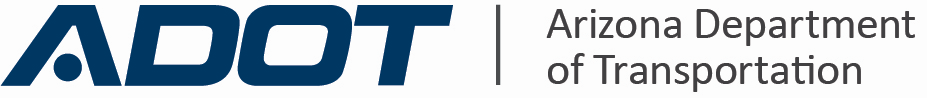 SECTION IV. CERTIFICATION AND SIGNATURESection IV.A. - Certification and Signature by Contractor or Subcontractor Performing Inspections (if applicable)Section IV.A. - Certification and Signature by Contractor or Subcontractor Performing Inspections (if applicable)Check one of the following:                   No instances of non-compliance were discovered during the inspection. Project is in full compliance with SWPPP and CGP.                                                                     Inspection follow-up is required, in accordance with the CGP and or Provision 104.09.“I certify under penalty of law that this document and all attachments were prepared under my direction or supervision in accordance with a system designed to assure that qualified personnel properly gathered and evaluated the information submitted. Based on my inquiry of the person or persons who manage the system, or those persons directly responsible for gathering the information, the information submitted is, to the best of my knowledge and belief, true, accurate, and complete. I am aware that there are significant penalties for submitting false information, including the possibility of fine and imprisonment for knowing violations.” Signature of Contractor or Subcontractor:                                                                                                                               Title:                       ____________________________________________Printed Name:                _________________________________                                                                                        Date:                     ____________________________________________     Affiliation:                                                                                                                                                                                       Phone Number:   ____________________________________________                     Check one of the following:                   No instances of non-compliance were discovered during the inspection. Project is in full compliance with SWPPP and CGP.                                                                     Inspection follow-up is required, in accordance with the CGP and or Provision 104.09.“I certify under penalty of law that this document and all attachments were prepared under my direction or supervision in accordance with a system designed to assure that qualified personnel properly gathered and evaluated the information submitted. Based on my inquiry of the person or persons who manage the system, or those persons directly responsible for gathering the information, the information submitted is, to the best of my knowledge and belief, true, accurate, and complete. I am aware that there are significant penalties for submitting false information, including the possibility of fine and imprisonment for knowing violations.” Signature of Contractor or Subcontractor:                                                                                                                               Title:                       ____________________________________________Printed Name:                _________________________________                                                                                        Date:                     ____________________________________________     Affiliation:                                                                                                                                                                                       Phone Number:   ____________________________________________                     Section IV.B. - Certification and Signature by ADOT RepresentativeCheck one of the following:                No instances of non-compliance were discovered during the inspection. Project is in full compliance with SWPPP and CGP.                                                                  Inspection follow-up is required, in accordance with the CGP and or Provision 104.09.“I certify under penalty of law that this document and all attachments were prepared under my direction or supervision in accordance with a system designed to assure that qualified personnel properly gathered and evaluated the information submitted. Based on my inquiry of the person or persons who manage the system, or those persons directly responsible for gathering the information, the information submitted is, to the best of my knowledge and belief, true, accurate, and complete. I am aware that there are significant penalties for submitting false information, including the possibility of fine and imprisonment for knowing violations.” Signature of ADOT Certifying Representative:                                                                                                                         Title:                       ____________________________________________Printed Name:                _________________________________                                                                                        Date:                     ____________________________________________     Affiliation:                                                                                                                                                                                       Phone Number:   ____________________________________________                     